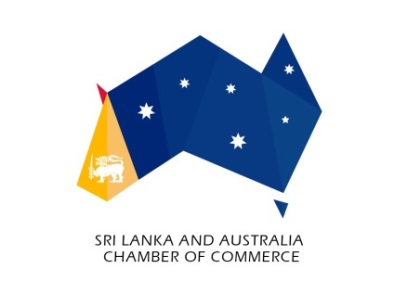 Membership Application – SLACCDD/MM/YY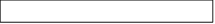 